Отчетоб участии на конференции 5 и 6 ноября 2019 г.5-6 ноября 2019 г. в Институте машиноведения и автоматики НАН КР прошла Международная научно-практическая конференция на тему «АКТУАЛЬНЫЕ ПРОБЛЕМЫ МЕХАНИКИ МАШИН», посвященная 75-летию со дня рождения член-корреспондента НАН КР, первого президента инженерной академии КР С.Абдраимова. Конференция прошла по двум направлениям:Теория механизмов и машин, Динамика и прочность машинГорные машины,Строительно-дорожные машиныПрограмма включала в себя также выставку инженерных разработок Института машиноведения и автоматики НАН КР, ознакомление с базой ИМиА НАН КР.Цель конференции:• обсуждение результатов новейших теоретических и экспериментальных исследований, а также актуальных проблем, основных тенденций и перспектив развития механики машин,• содействие распространению и расширению знаний в области машиноведения, укрепление сотрудничества между научно-исследовательскими организациям и вузами.На конференции приняли участие д.т.н., профессор Зав. каф. ПИ Садиева А.Э.(член комиссии) и преподаватель, аспирант Токтогулова А.К. (докладчик).Аспирант кафедры ПИ Токтогулова А.К. докладывалась на тему «Вопросы синтеза структур зубчатых механизмов и технологических машин».По итогам конференции была обсуждена резолюция.По результатам докладов будет издан научный журнал «Известия Института Машиноведения Национальной Акдемии наук КР». Фотоотчет в приложении.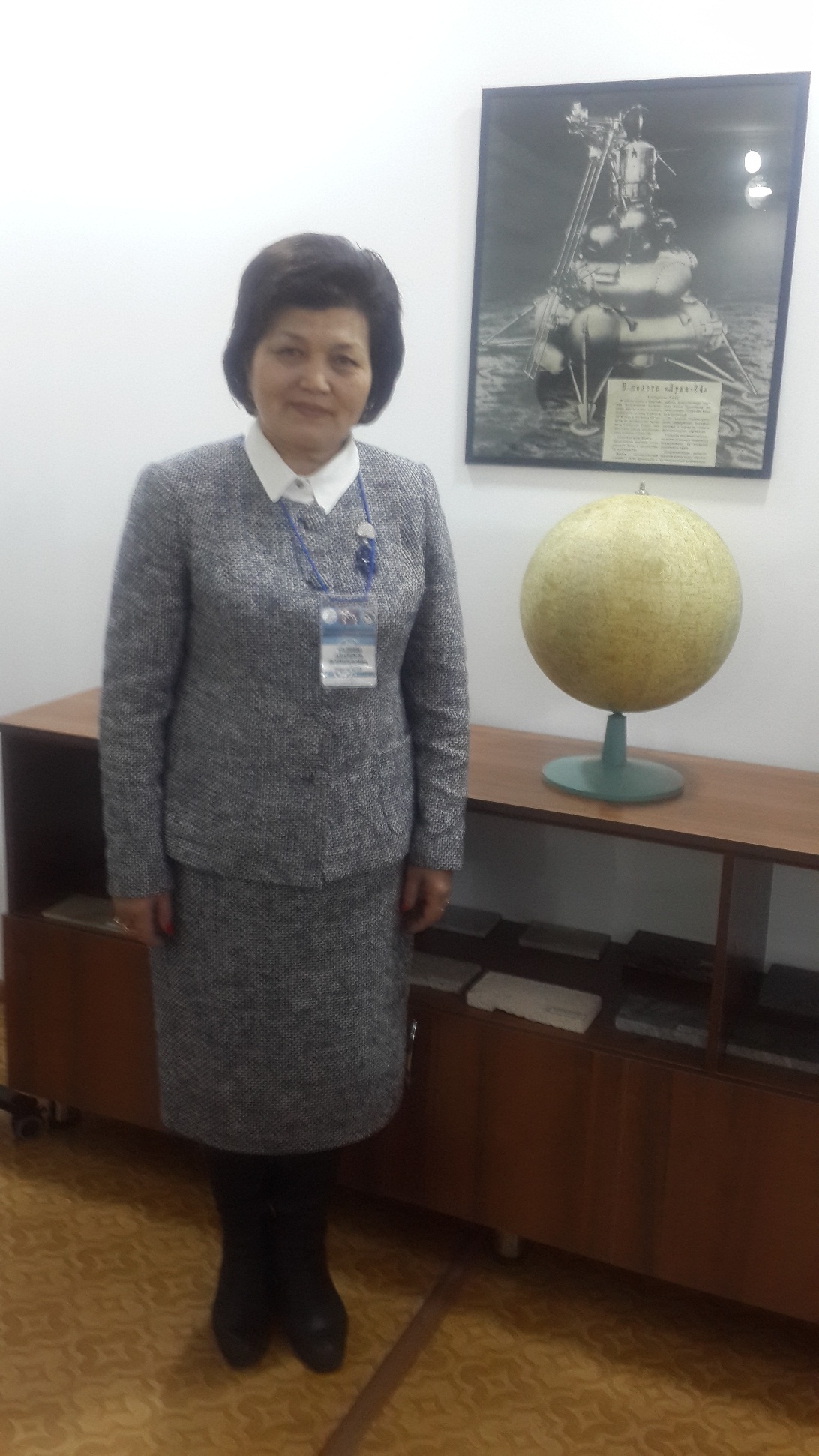 д.т.н., профессорЗав. Каф. ПИ Садиева А.Э. Конференц-зал ИМиА НАН КР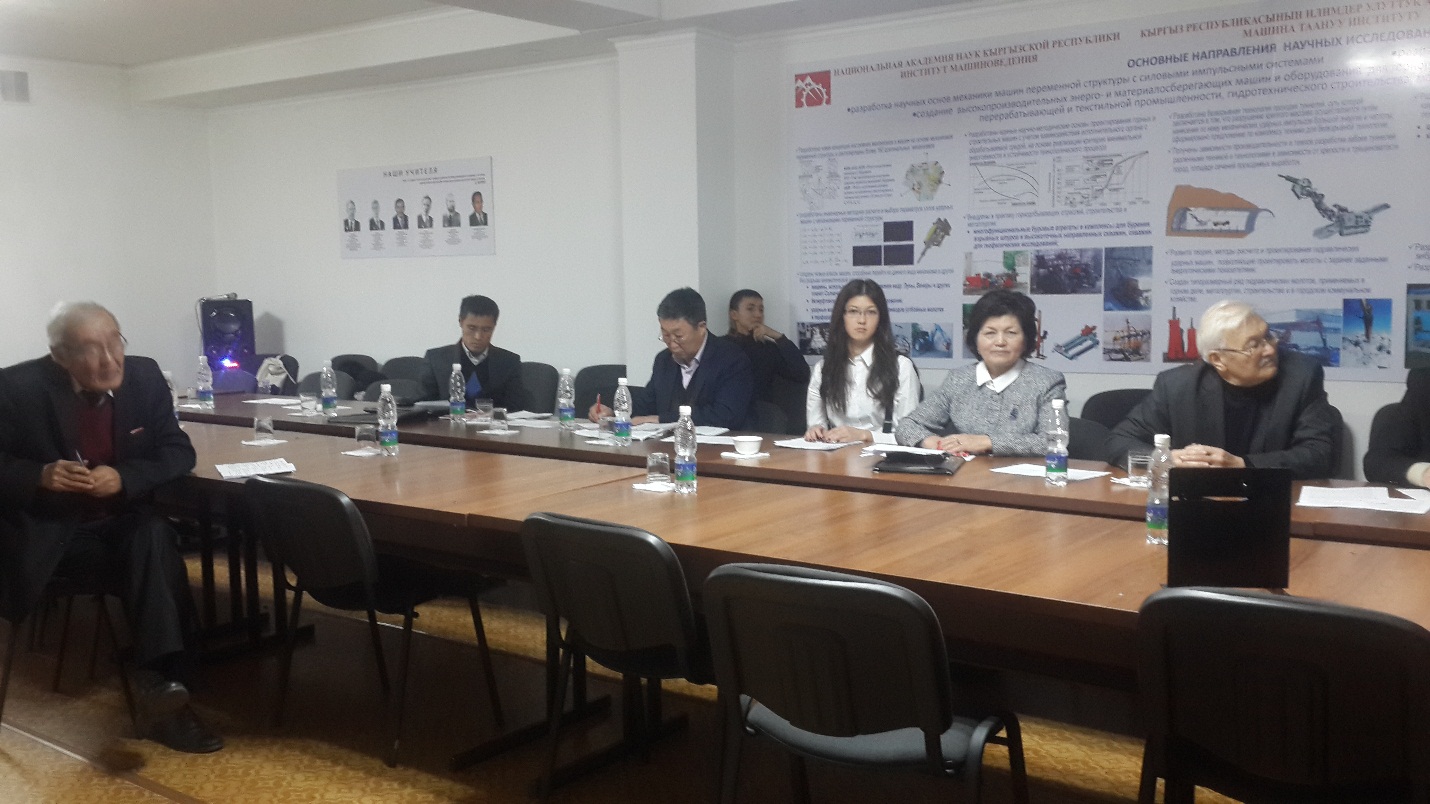 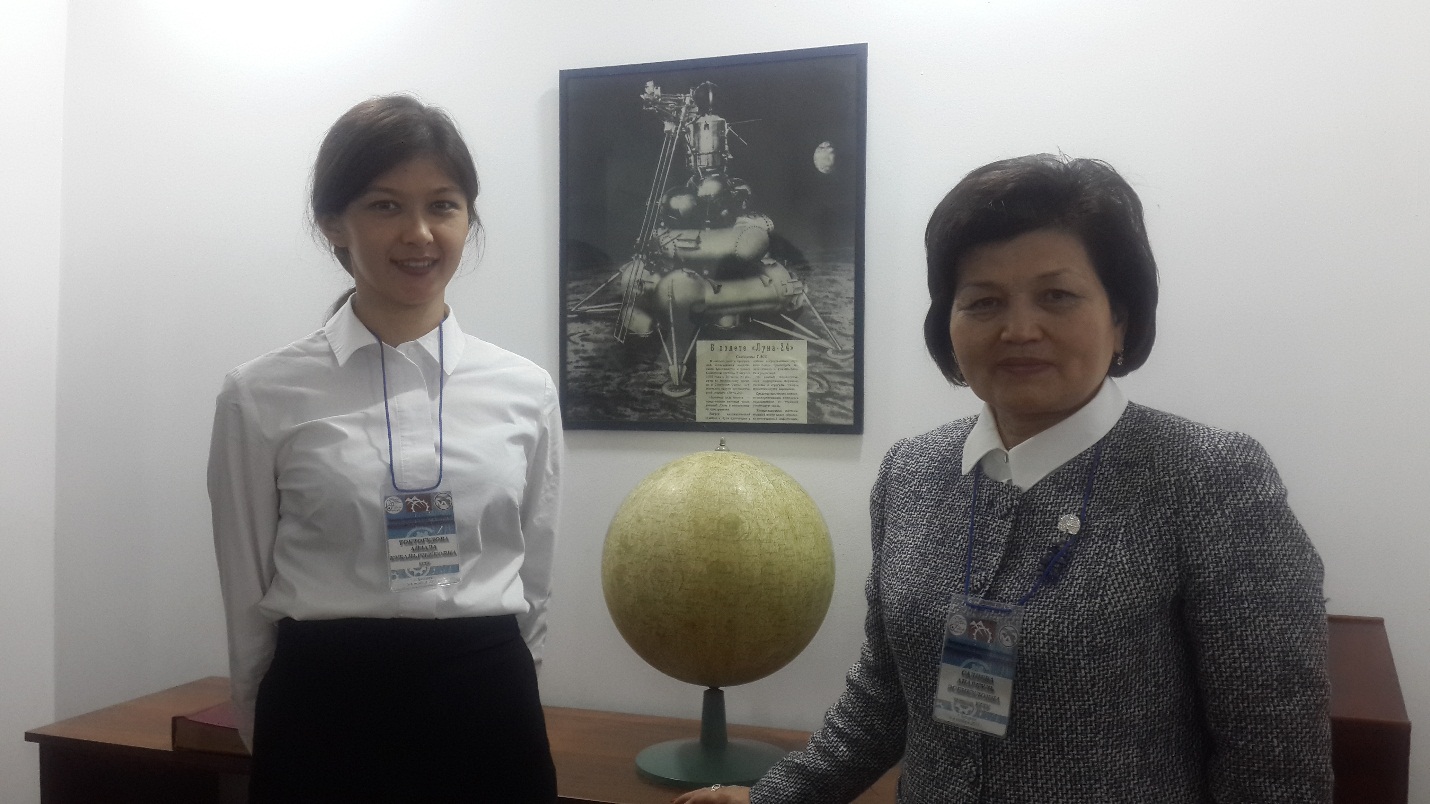 д.т.н., профессорЗав. Каф. ПИ Садиева А.Э. и преподаватель, аспирант кафедры ПИ Токтогулова А.К.Конференц-зал ИМиА НАН КР